財團法人先鋒品質管制學術研究基金會【2015年全國品管圈推廣作法及相關辦法說明】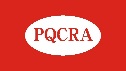 貴機構長期以來對本基金會之大力支持與肯定，特致謝忱。本基金會四十年來對全國各企業、醫院品管圈活動之推廣及輔導不遺餘力，目前熱心實施品管圈活動之企業及醫院有愈來愈多的趨勢，且效果顯著。本基金會於 2013 年 10 月 22 至 25 日，假台北國際會議中心舉辦2013年國際品管圈大會(ICQCC 2013 TAIPEI)，承吳敦義副總統及洪秀柱副院長親臨致詞，與會國家多達 13 個會員、國內外人數近 2000 餘人參加，發表篇數更多達 300 篇，屬 38 年以來最成功之一次，代表台灣發表之企業、醫院品管圈共 18 篇，表現優異，普受國內外人士一致好評，感謝大家的支持及參與。感謝　貴機構有意瞭解本基金會主辦之全國品管圈大會、全國金銀獎品管圈大會，國際品管圈大會以及本基金會主辦之品管圈相關活動作如下之介紹，歡迎踴躍參與，相信對　貴機構品管圈之實施必有莫大助益。本基金會將於 2015 年舉辦下列各項品管圈發表大會：參加過全國品管圈大會之機構，得派圈參加全國金銀獎品管圈(選拔)大會，獲金獎、銀獎之品管圈，將組成中華民國代表團參加次年度之國際品管圈大會作發表，本基金會將提供每圈一張來回機票，以資鼓勵。茲附上全國品管圈大會辦法（附件一）、全國金銀獎品管圈選拔辦法（附件二），敬請參閱。如有任何疑問，歡迎來電洽詢；各項大會報名資訊，敬請留意本基金會網站公告，網址：http://www.pqcra.org.tw 財團法人先鋒品質管制學術研究基金會電話：03-4276555 分機103 廖巧媛E-mail：pqcra@pqcra.org.tw 　 　　企業／醫院品管圈參加大會發表調查表　　本基金會為能做更佳之服務，預先做必要之準備（如會場租借等），擬先做初步調查，敬請惠予協助，並請於103年11月28日前 回傳本基金會，謝謝！  傳真：03-4272550  /  E-mail：pqcra@pqcra.org.tw本機構擬派圈參加下列  大會發表：財團法人先鋒品質管制學術研究基金會電話：03-4276555 分機103 廖巧媛E-mail：pqcra@pqcra.org.tw項次名稱名稱舉辦日期地點備註1第 197 屆全國品管圈大會第 197 屆全國品管圈大會2015年3月台北2014年12月起受理報名費用有些微調整，請參閱附件辦法2第 198 屆全國品管圈大會第 198 屆全國品管圈大會2015年6月台北2015年4月起受理報名費用有些微調整，請參閱附件辦法3第 38 屆全國金銀獎品管圈選拔 (第 38 屆全國金獎品管圈大會)書面審查2015年8月PQCRA會議室2015年7月起受理報名榮獲第 38 屆金獎或銀獎之品管圈，將組成中華民國代表團參加 2016年國際品管圈大會（ICQCC-2016 泰國）發表。本基金會將贊助來回機票每圈一張。3第 38 屆全國金銀獎品管圈選拔 (第 38 屆全國金獎品管圈大會)實地審查2015年8月下旬至9月上旬各參加機構內2015年7月起受理報名榮獲第 38 屆金獎或銀獎之品管圈，將組成中華民國代表團參加 2016年國際品管圈大會（ICQCC-2016 泰國）發表。本基金會將贊助來回機票每圈一張。3第 38 屆全國金銀獎品管圈選拔 (第 38 屆全國金獎品管圈大會)發表大會2015年11月台北2015年7月起受理報名榮獲第 38 屆金獎或銀獎之品管圈，將組成中華民國代表團參加 2016年國際品管圈大會（ICQCC-2016 泰國）發表。本基金會將贊助來回機票每圈一張。42015 年國際品管圈大會（ICQCC 2015 Korea）2015 年國際品管圈大會（ICQCC 2015 Korea）2015年韓國榮獲(2014年)第37屆全國金獎或銀獎之品管圈，將組成中華民國代表團參加發表，本基金會將贊助來回機票每圈一張。機構名稱機構名稱地　　址地　　址聯絡人姓名聯絡人姓名職稱聯絡電話聯絡電話E-mailNO大會名稱大會名稱舉辦日期舉辦日期舉辦日期地點本機構擬派圈參加 1第197屆全國品管圈大會第197屆全國品管圈大會2015年3月2015年3月2015年3月台北發表 □2第198屆全國品管圈大會第198屆全國品管圈大會2015年6月2015年6月2015年6月台北發表 □3第38屆全國金獎品管圈(選拔)大會第38屆全國金獎品管圈(選拔)大會2015年7月起報名大會日期：2015年11月2015年7月起報名大會日期：2015年11月2015年7月起報名大會日期：2015年11月台北發表 □42015年國際品管圈大會（ICQCC-2015韓國）2015年國際品管圈大會（ICQCC-2015韓國）待主辦單位公告待主辦單位公告待主辦單位公告韓國發表 □觀摩 □